京东物流-2024新锐之星招聘简章一、公司简介京东集团2007年开始自建物流，并于2017年4月25日宣布成立京东物流集团，2021年5月，京东物流于香港联交所主板上市。京东物流是中国领先的技术驱动的供应链解决方案及物流服务商，以“技术驱动，领全球高效流通和可持续发展”为使命，致力于成为全球最值得信赖的供应链基础设施服务商。京东物流正坚持“体验为本、技术驱动、效率制胜”核心发展战略，携手社会各界共建全球智能供应链基础网络(GSSC)，为客户提供一体化供应链解决方案，为消费者提供“有速度更有温度”的高品质物流服务。二、新锐之星项目简介新锐之星是京东战略型人才供应链项目，旨在打造一支以基层管理者为阶段性培养目标、具备京东精神、深耕基层业务的新锐之师，支持区域经营转型与业务的长远发展。招聘对象：2023年10月1日-2024年9月30日期间毕业的2024届应届生，毕业时间以毕业证为准，国内外院校毕业时间要求一致，专业不限。工作地点：全国可选岗位方向：综合经营管理方向、综合运营管理方向、商务销售方向综合经营管理方向定位为营业部站点经营的操盘手、客户的合作伙伴、履约服务的运营官、团队的指挥官，经营方向涉及营业部/集配站业务场景，阶段性发展目标为营业部/集配站负责人。综合运营管理方向定位为履约服务的运营官、物流规划的践行者、系统流程的优化官、团队的指挥官，运营方向涉及仓储、大件、逆向、冷链、分拣、转运、运力、客服等业务场景，阶段性发展目标为相应业务场景的基层管理者。商务销售方向定位为商务拓展的先锋，客户开发和维护的主力军，全供应链和全流程服务的提供者，阶段性发展目标为物流领域的专业销售人才。三、招聘流程网申——在线测评——远程面试——Offer发放四、员工福利餐补、五险一金、带薪年假、年终奖、员工内购、京东优惠券、安居计划、员工俱乐部、节日关怀、爱心基金、定期体检、健身房……等五、投递通道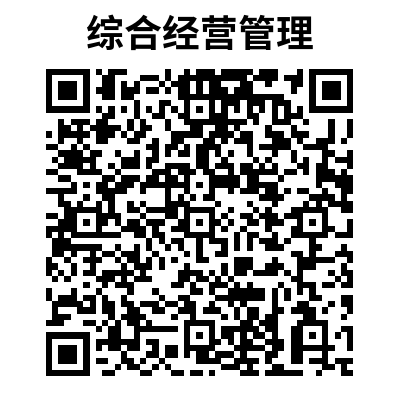 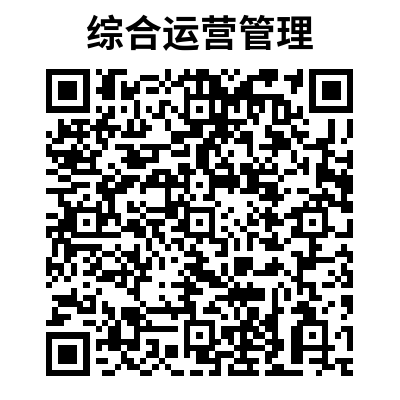 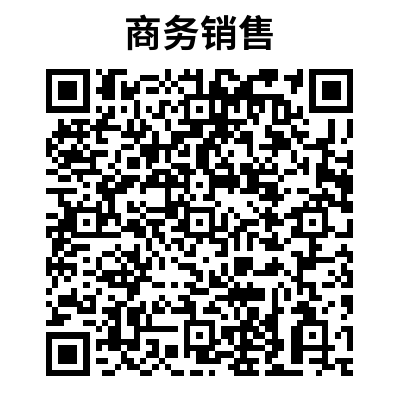 综合经营管理网址：http://campus.jd.com/api/wx/position/index?type=present#/details?type=present&id=4802综合运营管理网址：http://campus.jd.com/api/wx/position/index?type=present#/details?type=present&id=4803商务销售方向网址：http://campus.jd.com/api/wx/position/index?type=present#/details?type=present&id=4805找到京东在职的师兄师姐，获取TA的京东校招内推码/内推二维码，你的简历将更容易被看到哦~六、答疑通道若对本次校招有任何疑问可登录京东校招官网campus.jd.com，在招聘动态-问题答疑里的“京东2024新锐之星校园招聘-招聘帮助”查询。若仍未能解决您的问题，您可以将问题发送至 jdls-campus@jd.com，邮件主题为【意向所属业务】+【新锐之星】+【姓名】+【联系方式】+【问题】；为保证准确及时回复您的邮件，请务必按照邮件主题发送邮件哦~Offer已备好，就等你上场！有速度，更有温度